Mathématiques CE1 – Séance du mercredi 29 avril 2020Les exercices proposés sont dans la continuité des activités réalisées lors de l’émission d’aujourd’hui. 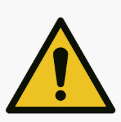 Seules les données numériques changent.Calcul RÉFLÉCHI : soustractionsPour le rappel sur les différentes procédures, se reporter à la fiche du lundi 27 avril.En utilisant les procédures indiquées, calculer :Et vous pouvez également vous entrainer avec les autres procédures et comparer.NUMÉRATION Pour chacune des collections ci-dessous, répondre aux questions suivantes : Combien de dizaines isolées y a-t-il dans cette collection ?Combien de dizaines en tout y a-t-il dans cette collection ?Écrire en chiffres le nombre total de petits cubes.Collection 1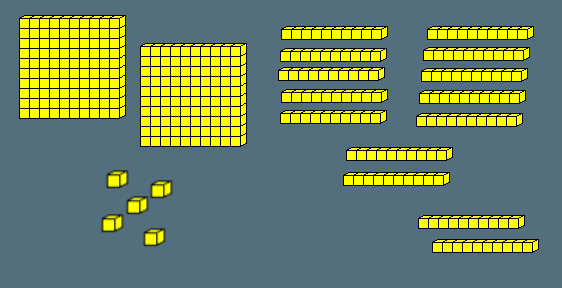 Collection 2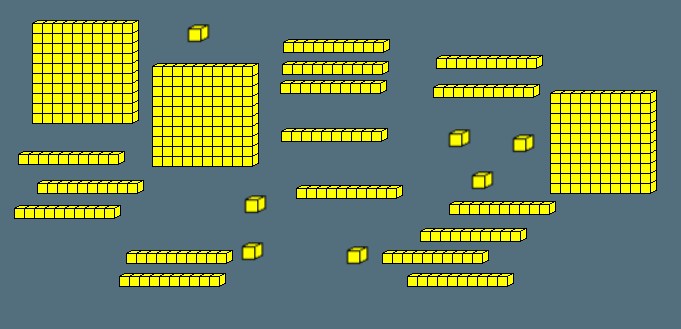 Collection 3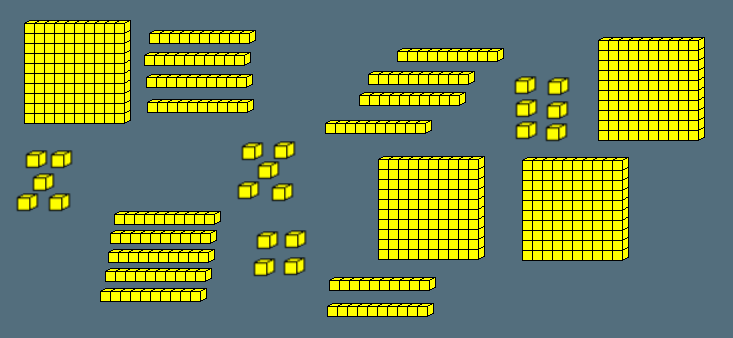 problÈmes Problème n° 1 (à proposer à l’oral, sans support de l’énoncé écrit) Combien de vaches sont-elles parties ?Dans un pré il y avait  vaches. Il en reste . Problème n° 2 Dans un arbre, il y avait des oiseaux. oiseaux arrivent puis encore .Il y a  oiseaux dans l’arbre maintenant.Combien y avait-il d’oiseaux dans l’arbre au début ?Problème n° 3 Dans une école il y avait ce matin  élèves. À la cantine, élèves déjeunent au premier service.Puis  élèves déjeunent au deuxième service.Combien d’élèves sont rentrés chez eux pour déjeuner ?ÉlÉments de correction pour les calculs Retrait (par petits sauts successifs)Retrait (j’arrondis, j’ajuste) ComplémentÉcart constantÉlÉments de correction pour LA NUMÉRATION Collection 114 dizaines isolées34 dizaines en tout345 petits cubes en toutCollection 216 dizaines isolées46 dizaines en tout467 petits cubes en toutCollection 315 dizaines isolées57 dizaines en tout570 petits cubes en toutÉlÉments de correction pour LES problÈmes Problème n° 1 23 vaches sont parties.Problème n° 2  	Ce calcul indique que 53 oiseaux arrivent en tout.Il y avait 111 oiseaux dans l’arbre au début.Problème n° 3  	Ce calcul indique que 99 élèves déjeunent à la cantine.63 élèves sont rentrés chez eux pour déjeuner.Retrait (par petits sauts successifs)Retrait (j’arrondis, j’ajuste)ComplémentÉcart constant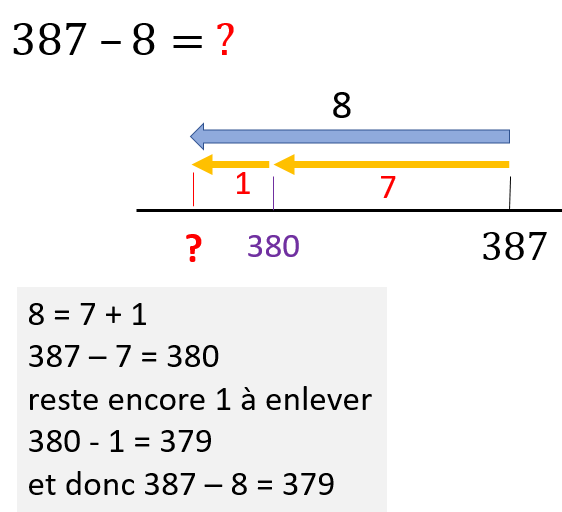 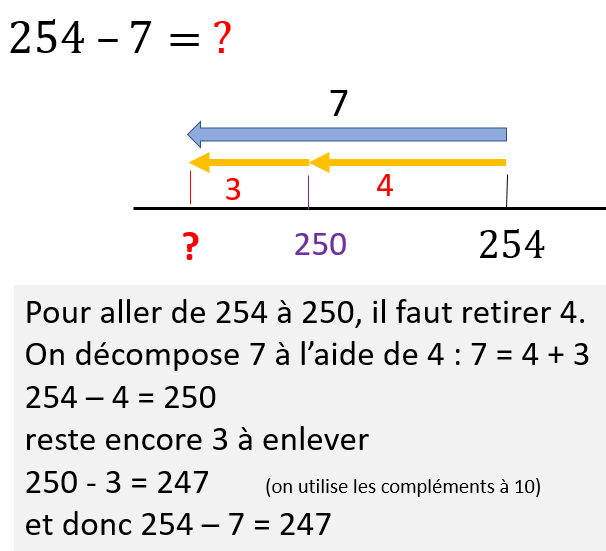 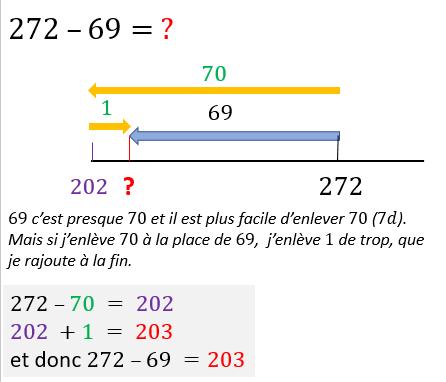 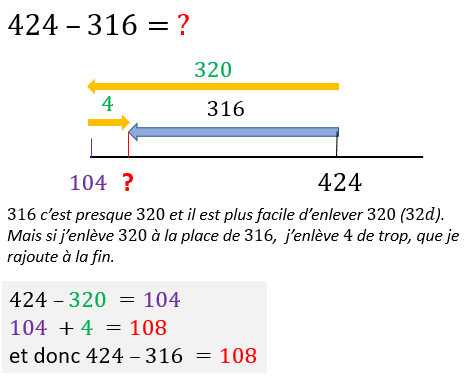 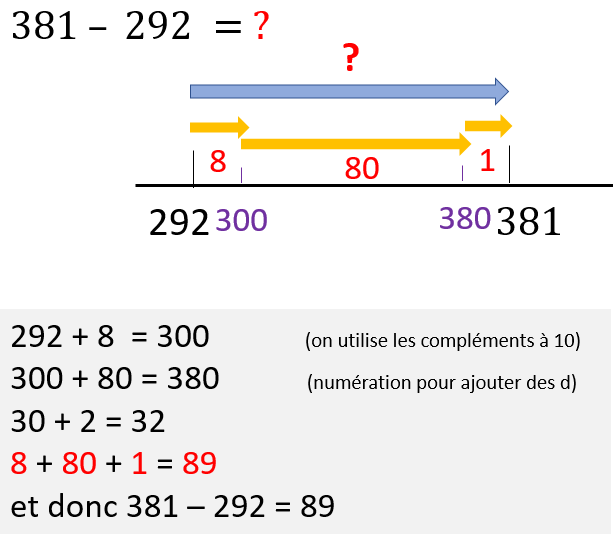 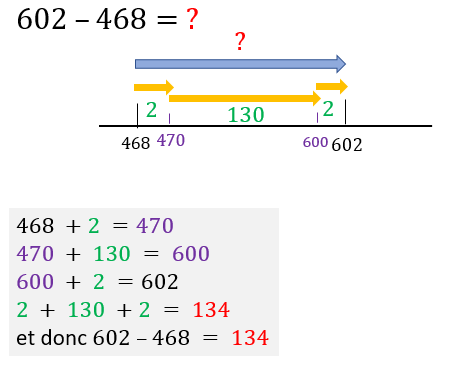 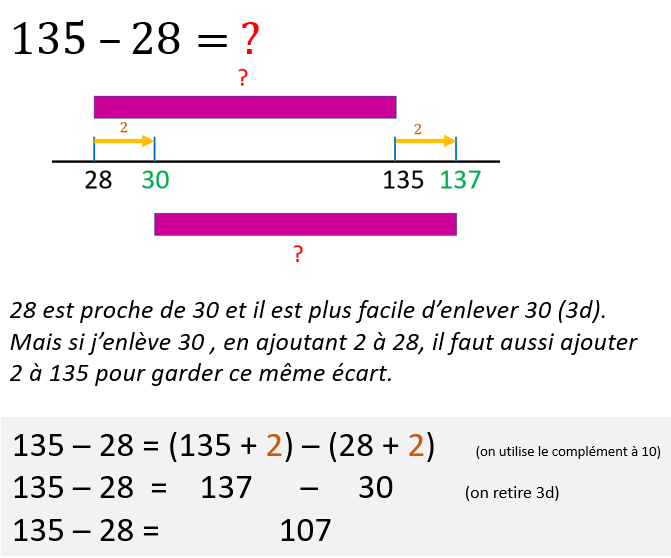 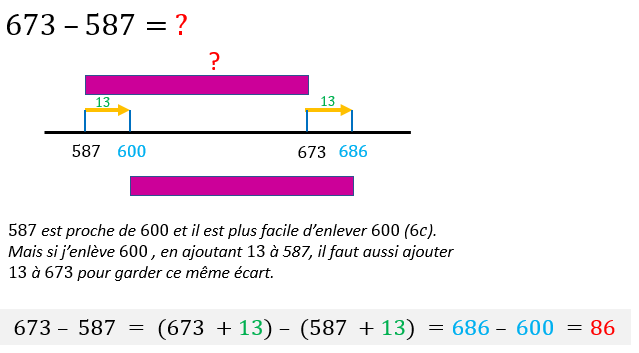 